Семинар на тему: «Практический маркетинг в Instagram: стратегия, продвижение, привлечение клиентов».Дата: 8 октября 2020 года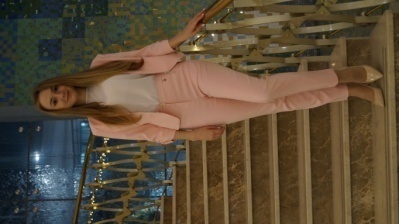 Время: 15:00-17:00Адрес: г. Волгодонск, Морская 102 «а»(конференц-зал центра «Мой бизнес»)Краткое содержание: Вы узнаете, как продвигать аккаунт в Instagram своими силами, как привлекать подписчиков в группы и оценивать эффективность рекламы. Сможете привлечь новую аудиторию и увеличить продажи через социальную сеть.Мы расскажем:Как сделать красивый рекламный аккаунт своими силами;Бесплатные способы привлечения подписчиков в социальных сетях;Есть ли необходимость создавать сайт или лендинг, если есть социальные сети;Блогеры. Сотрудничать или нет;Как настраивать таргетированную рекламу и не тратить деньги впустую;Как построить прибыльный бизнес в социальной сети.Спикер: Кузнецова Анастасия - интернет-маркетолог компании ООО «Бизнес решения».Участие бесплатное!Требуется предварительная регистрацияпо телефону 8 (8639)299-039, 8-928-160-68-06 илина сайте mbrostov.ru.Организаторы: Отдел экономического развития Администрации города Волгодонска и АНО «РРАПП» при поддержке Правительства Ростовской области и министерства экономического развития Ростовской области (в рамках реализации нацпроекта «Малое и среднее предпринимательство и поддержка индивидуальной предпринимательской инициативы»).